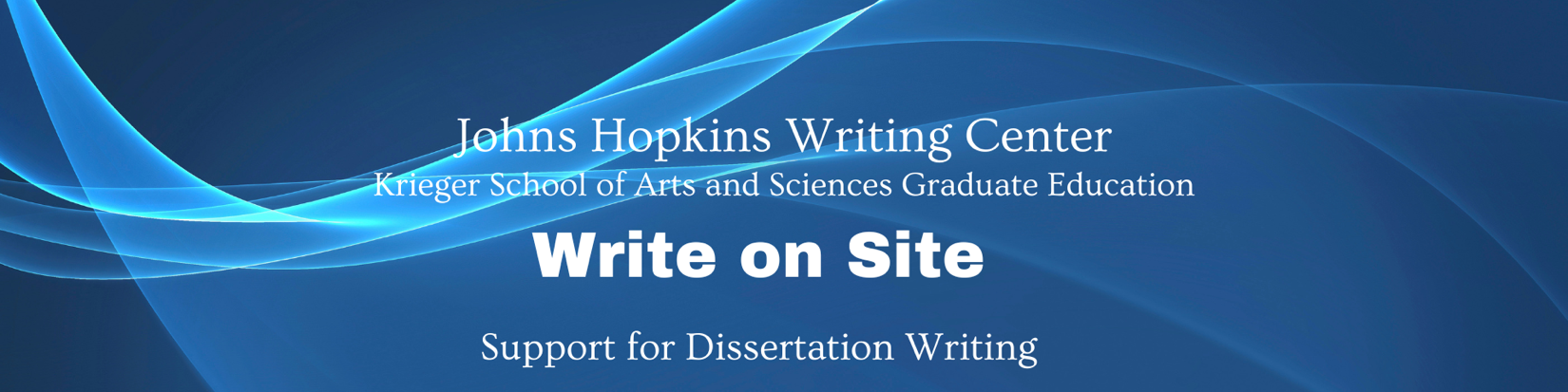 Looking for a supportive place to help you make progress on your dissertation writing? Come to Write on Site!  Sign up here.What is Write on Site?Write on Site sessions will assist you as you write your dissertation by providing dedicated time, space, and community along with guidance to help you develop a productive writing plan. Writing is hard, and the structure provided by Write on Site will help you to establish realistic goals and healthy writing habits to move the dissertation to the finish line. What happens at Write on Site meetings?Writers who participate in Write on Site are invited to engage in pre-semester workshops three times per year (August, January, and May) as well as monthly writing groups.  Lunch and snacks are provided at all events. Part 1: WorkshopsThese two-day workshops provide a space for you to write in community with your KSAS colleagues and a Writing Center facilitator. Sessions will employ the Pomodoro technique and will additionally provide short instructional sessions at the lunch hour. Topics include:Establishing a sustainable writing habit Setting productivity goalsReviewing your writing processConsidering the audienceRevision strategiesEstablishing accountability writing groupsArticulating the writing values of your disciplinary communityLunch is provided both days. Part 2:  Monthly Writing GroupsWriting Groups: In addition to two-day workshops, you may also join monthly writing sessions, with lunch provided.  These sessions will meet on the first Friday of every month, from 12n – 4pm.Fall ’23 Semester ScheduleWorkshop:  Monday, August 21 and August 22, 10am-4pm in Gilman 230.Monthly Writing Groups 12n-4pm in Gilman 230Friday, September 8 Friday, October 6 Friday, November 3 Friday, December 1 Spring ’24 Semester ScheduleWorkshop: Tuesday, January 16 and Wednesday, January 17 10am -3pm in Gilman 230Monthly Writing Groups 12n-4pm in Gilman 230Friday, February 2 Friday, March 1 Friday, April 5Summer ‘24 ScheduleWorkshopTuesday, May 28 and Wednesday, May 29 10am-3pm in Gilman 230 Ready to sign up for our August workshops?  Sign up here.